                                   申込日 2020 年  　　月  　　日    	女性支援のための基礎講座（全 6 回）参加申込書 	 ＊資料代として、各 500 円（講座 6 回×500 円） ★講座２以降の会場 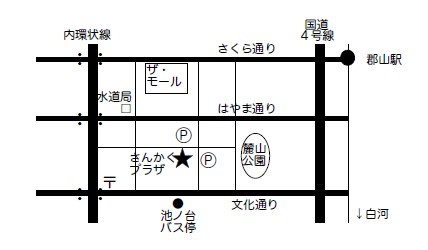 郡山市男女共同参画センター（さんかくプラザ）                               福島県郡山市麓山 2-9-1開 催 日   受講希望日に レ点  講座110月3日（土）13：30～16：00    　□ 講座210月10日（土）13：30～16：00    　□ 講座310月31日（土）13：30～16：00    　□ 講座411月14日（土）13：30～16：00    　□ 講座511月28日（土）13：30～16：00    　□ 講座612月12日（土）13：30～16：00    　□ ふりがな氏 名 　連絡先住所住所　連絡先TEL・FAX・メールアドレス〈いずれか〉TEL・FAX・メールアドレス〈いずれか〉 必要事項を記入の上、FAX または TEL でお申し込みください。  お申込み先：ＮＰＯ法人ウィメンズスペースふくしま      TEL/FAX 024-953-6255 受付時間 １０：００～１７：００ ＊申込書に記入していただく個人情報は、当企画運営以外に使用することはありません。 